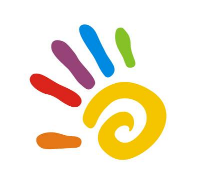 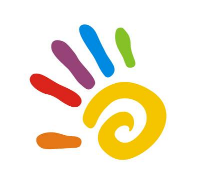 Załącznik nr1 do Regulaminu Rekrutacji i UczestnictwaFORMULARZ ZGŁOSZENIOWYdo udziału w projekcie „AKADEMIA ZUCHÓW” w ramach Regionalnego Programu Operacyjnego Województwa Małopolskiego 2014-2020 w ramach 8. Osi Priorytetowej Rynek pracy, Działania 8.5 Wsparcie na rzecz łączenia zawodowego z prywatnym, Typ A wsparcie dla tworzenia i/lub funkcjonowania podmiotów opieki nad dzieckiem do lat 3, w tym żłobków (m.in. przyzakładowych) i klubów dziecięcych oraz działania na rzecz zwiększania liczby miejsc w istniejących instytucjachOświadczam, iż:Jestem rodzicem/opiekunem prawnym dziecka w wieku od 6 miesięcy do 3 lat.Deklaruję chęć powrotu lub wejścia na rynek pracy po przerwie związanej  z opieką nad moim dzieckiem oraz utrzymaniem zatrudniem.Zamieszkuję w rozumieniu Kodeksu cywilnego, pracuję, bądź uczę się na terenie Gminy Wiejskiej Limanowa.Wyrażam zgodę na udział w postępowaniu rekrutacyjnym do projektu pt. „Akademia Zuchów” i jestem zainteresowany/akorzystaniem z pełnych usług oferowanych w ramach projektu.Wyrażam zgodę na gromadzenie, przetwarzanie i przekazywanie danych osobowych zawartych w Formularzu zgłoszeniowym i jego załącznikach zgodnie z Rozporządzeniem  Parlamentu Europejskiego i Rady (UE) 2016/679 z dnia 27 kwietnia 2016 r. w sprawie ochrony osób fizycznych w związku z przetwarzaniem danych osobowych i w sprawie swobodnego przepływu takich danych oraz uchylenia dyrektywy 95/46/WE (ogólne rozporządzenie o ochronie danych „RODO”) w celu realizacji Projektu „Akademia Zuchów” .Zostałem/am poinformowany/a iż projekt „Akademia Zuchów” jest realizowany w ramach regionalnego Programu Operacyjnego Województwa Małopolskiego na lata 2014-2020, 8 oś priorytetowa Rynku Pracy, Działanie 8.5 Wsparcie na rzecz łączenia życia zawodowego z prywatnymŚwiadomy/a odpowidzialności za składanie oświadczeń niezgodnych z prawdą lub zatajenie prawdy, oświadczam, że dane zawarte w niniejszym formularzu są zgodne z prawdą.Zapoznałem/am się z powyższymi warynkami oraz Regulaminem Rekrutacji i Uczestnictwa w projekcie i akceptuje ich warunki bez zastrzeżeń. …………………………………			……………………………………….
                  MIEJSCOWOŚĆ I DATA				CZYTELNY PODPIS UCZESTNIKA PROJEKTUZałączniki do Formularza zgłoszeniowego:Załącznik nr 1- Oświadczenie o spełnieniu kryteriów formalnychZałącznik nr 2-Oświadczenie o spełnieniu kryteriów dodatkowychProjekt „AKADEMIA ZUCHÓW” współfinansowany jest  przez Unię Europejskąze środków Europejskiego Funduszu Społecznegow ramach  Regionalnego Programu Operacyjnego Województwa Małopolskiego na lata 2014-2020DANE OSOBOWE DZIECKADANE OSOBOWE DZIECKAImię……………………………………………………………………………Nazwisko……………………………………………………………………………PESEL……………………………………………………………………………Wiek w chwili rekrutacji do projektu (w miesiącach)……………………………………………………………………………DANE PODSTAWOWE RODZICA/OPIEKUNA PRAWNEGODANE PODSTAWOWE RODZICA/OPIEKUNA PRAWNEGODANE PODSTAWOWE RODZICA/OPIEKUNA PRAWNEGODANE PODSTAWOWE RODZICA/OPIEKUNA PRAWNEGODANE PODSTAWOWE RODZICA/OPIEKUNA PRAWNEGOImię……………………………………………………………………………………………………………………………………………………………………………………………………………………………………………………………………………………………………………………Nazwisko……………………………………………………………………………………………………………………………………………………………………………………………………………………………………………………………………………………………………………………Płeć (zaznaczyć X)         KobietaMężczyznaMężczyznaMężczyznaData urodzenia ……………………………………………………………………………………………………………………………………………………………………………………………………………………………………………………………………………………………………………………PESEL……………………………………………………………………………………………………………………………………………………………………………………………………………………………………………………………………………………………………………………Wykształcenie (zaznaczyć X)        niższe niż podstawowe        niższe niż podstawowe         podstawowe          gimnazjalneWykształcenie (zaznaczyć X)       ponadgimnazjalne       ponadgimnazjalne         policealne          wyższeInformacje o potrzebach specjalnych Pana/Pani,  które uzna  Pan/Pani za ważne w procesie rekrutacji i uczestnictwa w projekcie ……………………………………………………………………………………………………………..................................................................................................................................................................................................................................................................................................................................................................................................................................................................................................……………………………………………………………………………………………………………..................................................................................................................................................................................................................................................................................................................................................................................................................................................................................................……………………………………………………………………………………………………………..................................................................................................................................................................................................................................................................................................................................................................................................................................................................................................……………………………………………………………………………………………………………..................................................................................................................................................................................................................................................................................................................................................................................................................................................................................................DANE KONTAKTOWE RODZICA / OPIEKUNA PRAWNEGODANE KONTAKTOWE RODZICA / OPIEKUNA PRAWNEGOWojewództwo……………………………………………………………………………Powiat……………………………………………………………………………Gmina ……………………………………………………………………………Miejscowość……………………………………………………………………………Ulica……………………………………………………………………………Numer budynku/lokalu……………………………………………………………………………Kod pocztowy……………………………………………………………………………Telefon kontaktowy……………………………………………………………………………Adres e-mail……………………………………………………………………………Adres korespondencyjny (proszę podać jeśli jest inny od wyżej wymienionego)……………………………………………………………………………STATUS KANDYDATA NA RYNKU PRACY W CHWILI PRZYSTĄPIENIA DO PROJEKTU (zaznaczyć odpowiednio X):STATUS KANDYDATA NA RYNKU PRACY W CHWILI PRZYSTĄPIENIA DO PROJEKTU (zaznaczyć odpowiednio X):STATUS KANDYDATA NA RYNKU PRACY W CHWILI PRZYSTĄPIENIA DO PROJEKTU (zaznaczyć odpowiednio X):Osoba bezrobotna zarejestrowana w Urzędzie PracyTAKNIEOsoba bezrobotna niezarejestrowana w Urzędzie PracyTAKNIEOsoba długotrwale  bezrobotnaTAKNIEOsoba pracująca, której udział w projekcie umożliwi utrzymanie zatrudnieniaTAKTAK NIEOsoba pracująca przebywająca na urlopie macierzyńskim/ rodzicielskimTAKTAK NIEW tym          Zatrudniony/a w administracji rządowej          Zatrudniony/a w administracji samorządowej          Zatrudniony/a w mikro/małym/średnim przedsiębiorstwie          Zatrudniony/a w administracji rządowej          Zatrudniony/a w administracji samorządowej          Zatrudniony/a w mikro/małym/średnim przedsiębiorstwie          Zatrudniony/a w dużym przedsiębiorstwie          Zatrudniony/a w organizacji pozarządowej           Pracujący/a na własny rachunek          InneWykonywany zawód……………………………………………………………..……………………………………………………………..……………………………………………………………..Miejsce zatrudnienia (jeśli dotyczy)Nazwa pracodawcy…………………………………………..……………………………….……………………………….Ulica ………………………………………………………….Kod pocztowy ………………………………………………..Miejscowość …………………………………………………Nazwa pracodawcy…………………………………………..……………………………….……………………………….Ulica ………………………………………………………….Kod pocztowy ………………………………………………..Miejscowość …………………………………………………Nazwa pracodawcy…………………………………………..……………………………….……………………………….Ulica ………………………………………………………….Kod pocztowy ………………………………………………..Miejscowość …………………………………………………Osoba bierna zawodowo               TAK           NIE           NIEW tym           Osoba ucząca się           Osoba nieuczestnicząca w kształceniu lub                szkoleniu
           Inne           Osoba ucząca się           Osoba nieuczestnicząca w kształceniu lub                szkoleniu
           Inne           Osoba ucząca się           Osoba nieuczestnicząca w kształceniu lub                szkoleniu
           InneDODATKOWE KRYTERIA PODLEGAJĄCE OCENIE PUNKTOWEJ(zaznaczyć odpowiednio X)DODATKOWE KRYTERIA PODLEGAJĄCE OCENIE PUNKTOWEJ(zaznaczyć odpowiednio X)DODATKOWE KRYTERIA PODLEGAJĄCE OCENIE PUNKTOWEJ(zaznaczyć odpowiednio X)Osoba samotnie wychowująca dziecko TAKNIEOsoba wychowująca niepełnosprawne dziecko (orzeczenie o niepełnosprawności dziecka lub opinia o potrzebie wczesnego wspomagania rozwoju)TAKNIENiepełnosprawność rodzica/opiekuna prawnego (orzeczenie o niepełnosprawności)TAKNIEOsoba posiadająca powyżej 3-ki dzieciTAKNIEINFORMACJE O DZIECKUINFORMACJE O DZIECKUWymaga pomocy przy ubieraniu ………………………………………………..Ubiera się z niewielką pomocą osób dorosłych ………………………………………………..Potrafi samo się ubrać………………………………………………..Trzeba je karmić ………………………………………………..Samo radzi sobie z jedzeniem………………………………………………..Je praktycznie wszystko, nie ma specjalnych upodobań………………………………………………..Je wiele potraw, ale nie lubi i nie chce jeść niektórych. Jakich?………………………………………………..Ma specjalne potrzeby związane z jedzeniem. Jakie ?………………………………………………..Jest alergikiem uczulonym na:………………………………………………..Chodzi przy pomocy osoby dorosłej………………………………………………..Chodzi samodzielnie………………………………………………..Trzeba je pilnować, gdyż zapomina 
o zgłaszaniu potrzeb fizjologicznych………………………………………………..Zgłasza swoje potrzeby ale wymaga pomocy przy korzystaniu z toalety………………………………………………..Pamięta o potrzebach fizjologicznych i radzi sobie samo………………………………………………..Czym się interesuje?………………………………………………..Jakie metody uspokajania dziecka stosują Państwo w trudnych sytuacjach?………………………………………………..Inne informacje, które uznacie Państwo za ważne dla funkcjonowania dziecka w żłobku………………………………………………..